  Rubia de Pina Luchetti, Drª.Apresentar ao aluno os principais conceitos envolvidos na gestão e promoção da segurança e saúde do trabalhador, bem como capacitá-lo para intervir de forma a garantir a proteção dos trabalhadores e das instalações em todas as instâncias durante o desenvolvimento de suas atividades.Anápolis, 30 de agosto de 2021.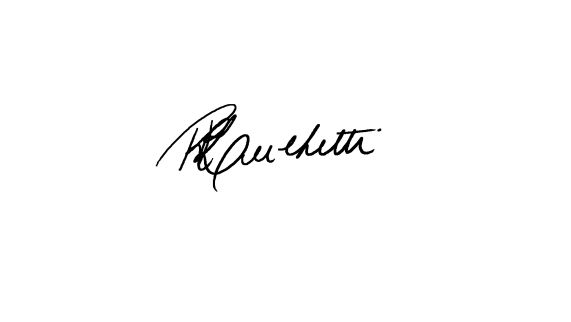 Profª. Drª. Rubia de Pina LuchettiPROFESSORA RESPONSÁVEL PELA DISCIPLINA1. CARACTERIZAÇÃO DA DISCIPLINA1. CARACTERIZAÇÃO DA DISCIPLINANome da Disciplina: Segurança do Trabalho e Saúde Ocupacional Ano/semestre: 2021/2Código da Disciplina: D0119Período: Carga Horária Total: 80h/aCarga Horária Total: 80h/aPré-Requisito: Não se Aplica Co-Requisito: Não se Aplica 2. PROFESSORA3. EMENTAMedicina e Segurança do Trabalho. Comissão Interna de Prevenção de Acidentes. Riscos Ocupacionais. Gerenciamento de riscos: Técnicas de Análise e Eliminação de Riscos. Programas de saúde e segurança ocupacional. Ergonomia. Compreender a saúde e a doença no trabalho a partir da ótica biopsicossocial. Fatores estressores organizacionais; Estresse ocupacional. Analisar a gestão da Qualidade de Vida no Trabalho como indicador da satisfação das pessoas no trabalho4. OBJETIVO GERAL5. OBJETIVOS ESPECÍFICOS5. OBJETIVOS ESPECÍFICOSUnidadesObjetivos Específicos1 – Fundamentos de Segurança do Trabalho1- Reconhecer as mudanças voltadas à saúde e à segurança ocupacional ao longo do tempo.2- Analisar o impacto da evolução tecnológica no processo de trabalho.3- Refletir sobre a introdução da saúde e da segurança ocupacional no meio ambiente de trabalho.2 – Higiene e qualidade de vida no trabalho1- Reconhecer os fatores relacionados à higiene e segurança no trabalho.2- Identificar o conceito de saúde ocupacional e as principais doenças relacionadas com o ambiente de trabalho.3- Mostrar as principais particularidades de um programa de qualidade de vida no trabalho (QVT).3 – Fiscalização da segurança do trabalho1- Reconhecer o papel do MTE nas ações de segurança do trabalho.2- Identificar as atribuições dos fiscais do MTE.3- Analisar as normatizações de saúde e segurança ocupacional.4 – Responsabilidade do empregado e empregador1- Identificar a responsabilidade dos empregados e dos empregadores.2- Comparar a responsabilidade dos empregados com a dos empregadores.3- Reconhecer a necessidade de aplicabilidade das exigências das normatizações por ambas as partes.5 – Serviço de Engenharia de segurança e Medicina do Trabalho1- Listar os profissionais que compõem o SESMT.2- Identificar as atribuições do SESMT.3- Dimensionar o SESMT.6 – Comissão Interna de Prevenção de Acidentes1- Reconhecer a forma de atuação da CIPA nas empresas.2- Reproduzir o processo eleitoral da CIPA.3- Identificar a legislação que regulamenta a CIPA.7 – Riscos Ocupacionais1- Reconhecer os riscos ocupacionais.2- Identificar os riscos originados no ambiente de trabalho.3- Listar os riscos ocupacionais.8 – Gerenciamento de riscos: Técnicas de Análise de Riscos1- Identificar as técnicas de análise de riscos.2- Reconhecer a forma de aplicação das técnicas de análise de riscos.3- Indicar a técnica de análise de riscos mais adequada para cada situação.9 – Controle e eliminação dos riscos ocupacionais1- Diferenciar as formas de controle e eliminação dos riscos.2- Selecionar os mecanismos de controle e eliminação dos riscos para diferentes situações.3- Identificar como controlar e eliminar os riscos ocupacionais.10 – Programas de saúde e segurança ocupacional1- Diferenciar os programas de saúde e segurança ocupacional.2- Indicar a necessidade de realização dos programas.3- Identificar os itens que devem conter os programas de saúde e segurança ocupacional.11 – Acidente de trabalho1- Definir o que é acidente de trabalho.2- Reconhecer as consequências do acidente de trabalho.3- Distinguir os diferentes tipos de acidente.12 – Acidente de trabalho: Papel da Comissão Interna de Prevenção de Acidentes e Serviço de Engenharia de Segurança e Medicina Ocupacional1- Identificar o papel da CIPA e do SESMT no acidente de trabalho.2- Diferenciar o papel da CIPA e do SESMT no acidente de trabalho.3- Reconhecer a importância da atuação do SESMT e da CIPA no acidente de trabalho.13 – Doenças ocupacionais1- Diferenciar doenças ocupacionais das demais enfermidades.2- Identificar as possíveis causas das doenças ocupacionais.3- Relacionar a doença com as atividades laborais.14 – Previdência Social1- Identificar o papel da Previdência Social.2- Relacionar as diferentes situações que geram benefício com o tipo de benefício concedido.3- Desenvolver ações de prevenção a partir de informações obtidas pela Previdência Social.15 – Segurança no Trabalho em Máquinas e Equipamentos1- Demonstrar as exigências para promover a segurança na operação de máquinas e equipamentos.2- Identificar a normatização que regulamente a segurança do trabalho com máquinas e equipamentos.3- Indicar as situações de inadequação de máquinas e equipamentos que precisam de modificação para torná-los seguros.16 – Ergonomia1- Identificar a aplicação da ergonomia no ambiente de trabalho.2- Reconhecer as diferentes situações que exigirão adaptações para atender a ergonomia.3- Indicar melhorias para implementar a ergonomia.6. HABILIDADES E COMPETÊNCIASAtuar na implantação e desenvolvimento de programas de segurança, efetuar inspeções em sistemas de prevenção de segurança e saúde do trabalho, instalados ou em implantação, conhecer e aplicar os requisitos da legislação e normas técnicas regulamentadoras da área de Segurança do trabalho.7. CONTEÚDO PROGRAMÁTICO7. CONTEÚDO PROGRAMÁTICO7. CONTEÚDO PROGRAMÁTICO7. CONTEÚDO PROGRAMÁTICOSemanaTítulo do ConteúdoEstratégia de ensino-aprendizagemAulaTeórica/Prática1Aula 1 - Fundamentos de Segurança do TrabalhoUnidades de aprendizagemVídeo de apresentaçãoFórum de dúvidasTeórica1Aula 2 - Higiene e qualidade de vida no trabalhoUnidades de aprendizagemVídeo de apresentaçãoFórum de dúvidasTeórica2Aula 3 - Fiscalização da segurança do trabalhoUnidades de aprendizagemMentoriaFórum de dúvidasTeórica2Aula 4 - Responsabilidade do empregado e empregadorUnidades de aprendizagemMentoriaFórum de dúvidasTeórica3Aula 5 - Serviço de Engenharia de segurança e Medicina do TrabalhoUnidades de aprendizagemVideoaulaProva on-line AFórum de dúvidasTeórica3Aula 6 - Comissão Interna de Prevenção de AcidentesUnidades de aprendizagemVideoaulaProva on-line AFórum de dúvidasTeórica4Aula 7 - Riscos OcupacionaisUnidades de aprendizagemMentoriaFórum de dúvidasTeórica4Aula 8 - Gerenciamento de riscos: Técnicas de Análise de RiscosUnidades de aprendizagemMentoriaFórum de dúvidasTeórica5Prova - 1ªVAProva - 1ªVATeórica6Aula 9 - Controle e eliminação dos riscos ocupacionaisUnidades de aprendizagemEstudo em pares – Supere-seFórum de dúvidasTeórica6Aula 10 - Programas de saúde e segurança ocupacionalUnidades de aprendizagemEstudo em pares – Supere-seFórum de dúvidasTeórica7Aula 11 - Acidente de trabalhoUnidades de aprendizagemMentoriaWebinarFórum de dúvidasTeórica7Aula 12 - Acidente de trabalho: Papel da Comissão Interna de Prevenção de Acidentes e Serviço de Engenharia de Segurança e Medicina OcupacionalUnidades de aprendizagemMentoriaWebinarFórum de dúvidasTeórica8Aula 13 - Doenças ocupacionaisUnidades de aprendizagemVideoaulaProva on-line B Fórum de dúvidasTeórica8Aula 14 - Previdência SocialUnidades de aprendizagemVideoaulaProva on-line B Fórum de dúvidasTeórica9Aula 15 - Segurança no Trabalho em Máquinas e EquipamentosUnidades de aprendizagem
MentoriaFórum de dúvidasTeórica9Aula 16 - ErgonomiaUnidades de aprendizagem
MentoriaFórum de dúvidasTeórica10Prova – 3ª VAProva – 3ª VATeórica8. PROCEDIMENTOS DIDÁTICOSA disciplina possui duração de 10 semanas letivas, são estruturadas a partir da seguinte modelagem:•	16 unidades de aprendizagem, incluindo atividades de fixação, distribuídas pelas semanas letivas;•	1 vídeo de apresentação com o professor da disciplina na semana 1;•	2 vídeos, alternados nas semanas 3 e 8, em que o professor apresenta os aspectos centrais das atividades em estudo e oferece orientações de estudo;•	4 mentorias alternadas nas semanas: 2, 4, 7 e 9, nas quais é gerada maior proximidade com o aluno, respondendo dúvidas quanto ao conteúdo estudado e alargando as perspectivas sobre as habilidades e competências a serem desenvolvidas;•	provas on-line nas semanas 3 e 8, cuja nota é referente a 2ª VA;•	programa Supere-se de retomada de conteúdos e recuperação de notas nas semanas 6 e 7;•	provas nas semanas 5 e 10, 1ª VA e 3ª VA.9. ATIVIDADE INTEGRATIVA Não se Aplica.10. PROCESSO AVALIATIVO DA APRENDIZAGEMDevido ao contexto de combate à pandemia de COVID-19, neste semestre as avaliações ocorrerão todas em ambiente virtual de aprendizagem. Desta forma, as Verificações de Aprendizagem estarão disponíveis nas seguintes semanas da disciplina: Semana 3 - Prova on-line A (2ªVA); Semana 5 - 1ªVA; Semana 8 - Prova on-line B (2ªVA); Semana 10 - 3ª VA.Os valores das avaliações são: Prova on-line A (2ª VA) - 50 pontos; Prova de 1ªVA - 100 pontos; Prova on-line B (2ªVA) - 50 pontos; Prova de 3ª VA - 100 pontos.Após a 1ª verificação de aprendizagem, acontece o Programa Supere-se. Nele, por meio da aplicação da Metodologia Ativa, os estudantes são convidados a participarem de estudos em grupo com seus pares, revisando o conteúdo até ali ministrado. Para cada grupo, são destinados alunos para exercerem o papel de líder e monitor. Após um período de 14 dias, são aplicadas novas avaliações, permitindo a recuperação da nota até ali alcançada. Trata-se de uma proposta inovadora que busca promover a interação entre os discentes dos cursos EAD, gerando aprendizagem de maneira humanizada e colaborativa.Todas as avaliações propostas – 1ª, 2ª e 3ª verificações de aprendizagem – ocorrem uma vez no decorrer da oferta de uma disciplina, a qual dura 10 semanas letivas. A nota mínima para aprovação é 60. Os resultados obtidos pelo acadêmico são disponibilizados na sala de aula virtual, na área do aluno e no sistema acadêmico Lyceum, havendo integração e atualização periódica dos três ambientes virtuais.11. BIBLIOGRAFIA Bibliografia Básica:MATTOS, Ubirajara. Higiene e Segurança do Trabalho. : Grupo GEN, 2019. 9788595150959. Disponível em: https://integrada.minhabiblioteca.com.br/#/books/9788595150959/. BARSANO, Paulo R.; BARBOSA, Rildo P. Higiene e Segurança do Trabalho. : Editora Saraiva, 2014. 9788536514154. Disponível em: https://integrada.minhabiblioteca.com.br/#/books/9788536514154/. Acesso em: 26 jul. 2022.ATLAS, Equipe. Segurança e Medicina do Trabalho. : Grupo GEN, 2021. 9788597027082. Disponível em: https://integrada.minhabiblioteca.com.br/#/books/9788597027082/. Acesso em: 26 jul. 2022.Bibliografia Complementar:PAOLESCHI, Bruno. CIPA - Guia Prático de Segurança do Trabalho. : Editora Saraiva, 2009. 9788536517988. Disponível em: https://integrada.minhabiblioteca.com.br/#/books/9788536517988/. FILHO, Antonio Nunes B. Segurança do Trabalho e Gestão Ambiental, 5ª edição. : Grupo GEN, 2018. 9788597018752. Disponível em: https://integrada.minhabiblioteca.com.br/#/books/9788597018752/. SILVA, Agenor Antônio E.; REZENDE, Mardele Eugênia T.; TAVEIRA, Paulo Tarso Augusto do P. Segurança do Trabalho e Meio Ambiente – A dupla atuação. : Editora Saraiva, 2019. 9788536532431. Disponível em: https://integrada.minhabiblioteca.com.br/#/books/9788536532431/. ZOCCHIO, Álvaro. Prática da prevenção de acidentes : ABC da segurança do trabalho, 7ª edição. : Grupo GEN, 2002. 9788522472994. Disponível em: https://integrada.minhabiblioteca.com.br/#/books/9788522472994/. PEREIRA, Alexandre D. Tratado de segurança e saúde ocupacional: aspectos técnicos e jurídicos NR 29 a NR 36. v.7. : Editora Saraiva, 2015. 9788502615908. Disponível em: https://integrada.minhabiblioteca.com.br/#/books/9788502615908/..